PTA Monthly Minutes
Wednesday 7th November 2018
VIS Dining Room 08.45 – 10.00Present:	Victoria Porter de Boer, Serena Bonato, Stephanie Jepsen, Lanna O’Reilly, Annukka Kainulainen, Kirsten Syvertsen,  Flamur Ahmeti, Nadia Di Paola, Dora Quadranti, Vivian Verhaegen, Uki Gaidoschik, Karin Staub Pellechi, Fiona Winch, Patience Misodi, Elizabeth de Oliveira, Irina Mincheva, Renata Wojtawicz, Krista White, Regine Ahner, Gregor Hofstaetter-Pobst, Gabriela Popescu, Supparat Nualsuwan, Peter Murphy, Caroline JohnApologies:	Debbie CecchiniFinancialsTreasurer Dora Quadranti has located €1850 in the finances that is designated for the mother tongue department. The sum was most likely raised by a past PTA group. Tamsin Roberts from the department has said that books are always needed and some of the money could be used to fund the Mother Tongue Day on the 21st of February. Further ideas are welcome. A vote was taken to confirm that Madeleine Peltier should become a signatory on the PTA’s Bank Austria account. EventsCar Park Construction - VIS parent Wolfgang Gall is forming a group to discuss concerns regarding the construction work in the car park opposite the VIS. He has already had some success with a cooperative official who is taking his concerns seriously and helping him to locate further appropriate officials.   He is intending to collect signatures for matters arising and build a support group for parents which will aim to meet weekly. There is concern about access to the VIS after the building work is completed and he wishes to address this now as it could potentially make life very difficult for parents that live a distance from the school and depend on being able to drop students off by car. The Winter Market - This year the market will be on the 29th of November at 15.15 and as last year will take place in the octagon and mall. Organisation is being coordinated by Caroline JohnGrades 6-8 will be doing the planning and there will be craft activities, food and drink on offer and performances from various school musicians and choirs. The PTA’s help is needed for setup as students will still be in lessons. 10 people are required. Sign up is with Krista White who will also reach out for help through the newsletter.Board candidates - Gregor Hofstaetter-Probst and Regine Ahner presented themselves to the group.  Inserted are their letters of motivation. 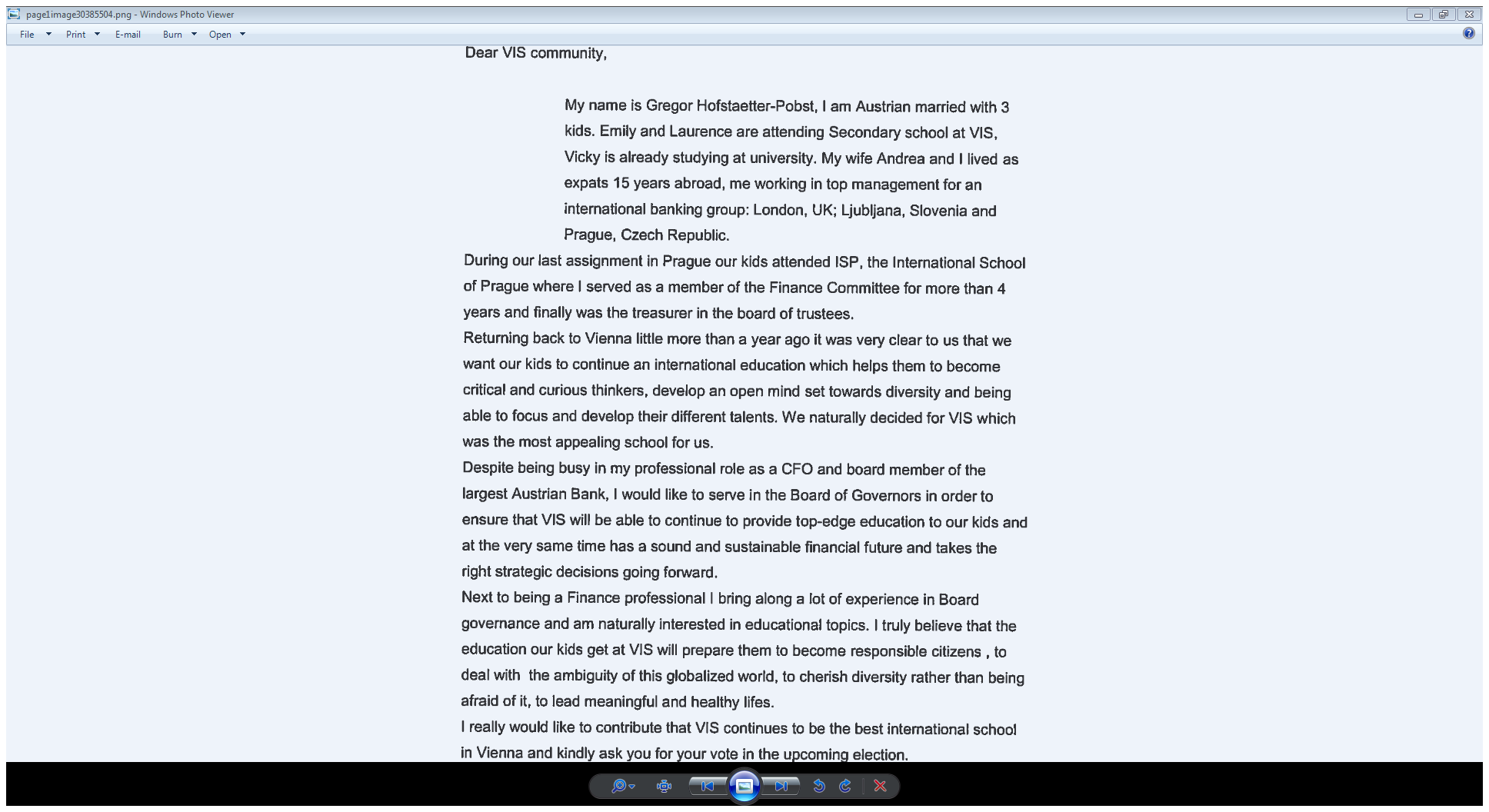 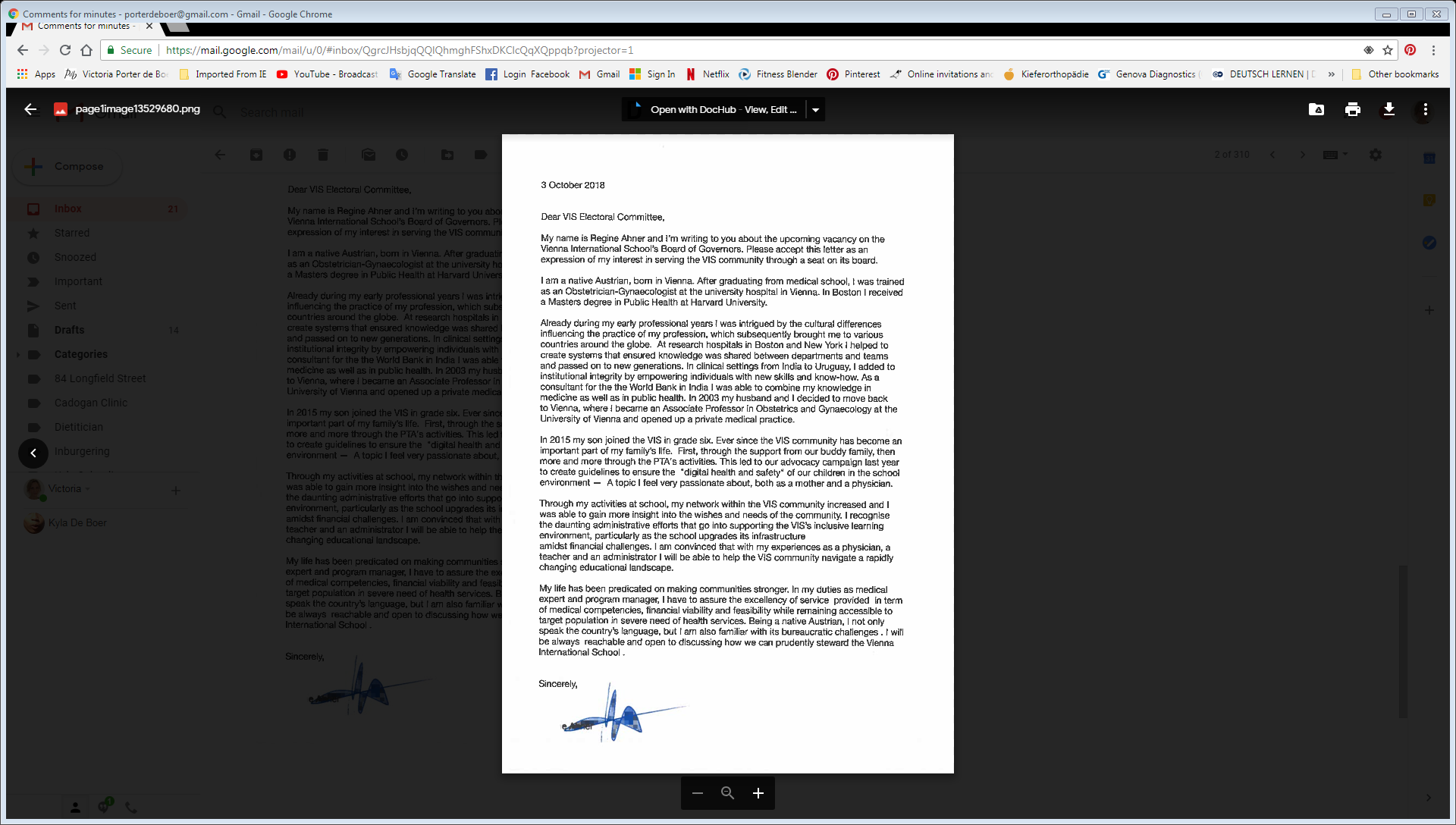 Ongoing Clubs/Activities Lost and Found - a new coordinator (Uki Gaidoschik) and team has formed. Uki has suggested a central location for lost and found items with the purchase of a storage cupboard that can be locked. The group has formed to try and find a better way to tackle the build-up of items. Currently items are put on display twice a year but with a team it is hoped that regular display might lead to more things being reclaimed. The Facebook page could also promote dates items will be displayed and perhaps a service and action initiative for the students could be designed.  PTA Monthly Meeting – The times of the meetings were voted on by the group. Last year meetings alternated between mornings and afternoons each month but did not appear to have any impact on the turnout. The options of mornings, afternoons or continued alternation were presented with a preference for morning meetings winning the most votes. There are some concerns that this will hinder certain members from ever being able to attend in the future. PTA Shop – Cloth sports bags are now being sold. The shop would like to purchase good quality water bottles to promote environmental awareness in line with the schools eco status.  A design competition could be held to determine what design should be on the bottles with a vote taken on the final three chosen designs. A parent present has connections to one of the producers of the film ‘Plastic Planet’ and suggested a screening at school. Booster Club - The club has phased out fizzy drinks but it looking for ideas of what to replace them with. Bio fruit juices are still on offer but are in plastic bottles which they would like to reduce the use of. A suggestion was made that moving forward the Booster Club funds could also cover art and music activities.  Seminars – Frustration was voiced that the auditorium is almost completely booked out for the year making planning of seminars difficult. Ideas for Seminars are to be put to Kirsten Syvertsen. Chair Cate Veronese suggested a nutrition seminar for the parents. The possibility of an activity or seminar was suggested for the 5th of February to coincide with the UN’s digital health awareness seminar. Meeting adjourned at 10.00
Next meeting December 5th 2019 08.30 – 10.00 in the VIS dining room